Department of Energy & Environmental Protection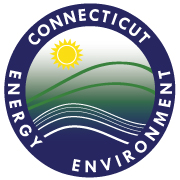 Bureau of Water Protection and Land Reuse
Remediation DivisionRCRA CORRECTIVE ACTION VERIFICATION This verification must be signed by a Connecticut Licensed Environmental Professional and the		       (DEEP use only)Party that certified the Environmental Condition Assessment Form. Print or type unless otherwise noted. Retain a copy for your records. Part I: Site InformationPart II: VerificationThis completed form should be submitted to:		Remediation Division, 2nd Floor						Bureau of Water Protection and Land Reuse						Department Of Energy & Environmental Protection						79 Elm Street						Hartford, CT  06106-5127Facility now or formerly known as:      Facility Address:      City/Town:      	State:   	Zip Code:      Description in Property Deed: Recorded on page           of volume      ,   of the Town of:      Land records as lot      ,     block           on map                                 Acreage of Establishment:      "I verify, in accordance with §22a-449(c)-105 and in accordance with Section 22a-133v-1(z) of the Regulations of Connecticut State Agencies (RCSA), that an investigation has been performed at the subject facility in accordance with prevailing standards and guidelines and that all actions to remediate any pollution caused by any release at the facility have been taken in accordance with the remediation standards, RCSA Section 22a-133k-1 through 3.”I further verify compliance with the following”Ecological Risk Assessment has been completed;The concentration of Lead (Pb) at the site is conssistent with EPA and DEEP risk-based standards;Site-specific QAPP have been fully documented; and Public participation has been provided.(Check if applicable)	an environmental land use restriction (ELUR) was executed and recorded in accordance with RCSA Section 22a-133q-1.Date ELUR Approved by Commissioner:              Date ELUR Recorded:      Provide the date the ECAF was filed with the Department:      Provide the date the verification fo remediation was delegated by the Commissioner to an LEP:      "I verify, in accordance with §22a-449(c)-105 and in accordance with Section 22a-133v-1(z) of the Regulations of Connecticut State Agencies (RCSA), that an investigation has been performed at the subject facility in accordance with prevailing standards and guidelines and that all actions to remediate any pollution caused by any release at the facility have been taken in accordance with the remediation standards, RCSA Section 22a-133k-1 through 3.”I further verify compliance with the following”Ecological Risk Assessment has been completed;The concentration of Lead (Pb) at the site is conssistent with EPA and DEEP risk-based standards;Site-specific QAPP have been fully documented; and Public participation has been provided.(Check if applicable)	an environmental land use restriction (ELUR) was executed and recorded in accordance with RCSA Section 22a-133q-1.Date ELUR Approved by Commissioner:              Date ELUR Recorded:      Provide the date the ECAF was filed with the Department:      Provide the date the verification fo remediation was delegated by the Commissioner to an LEP:      Signature of Licensed Environmental Professional           License #:      Name of Licensed Environmental Professional (print or type)Date of signature/verification:      Phone Number:       e-mail:        